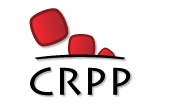 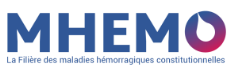 « Je déclare avoir recueilli le consentement de mon patient pour le passage de son dossier en Réunion de Concertation Pluridisciplinaire et l’avoir informé que ses données de santé sont gérées via un site sécurisé et sont partagées avec d’autres professionnels de santé à des fins de prise en charge diagnostique et thérapeutique »*  tous les champs marqués par * sont obligatoires. Si l’une de ces informations est manquante, le patient ne pourra être inscrit.Médecin prescripteur                                        Médecin prescripteur                                        Médecin prescripteur de la RCP (Nom, prénom) *Médecin responsable du suivi du patient (Nom, prénom) *Adresse postale ou messagerie sécurisée de santé pour envoi du Compte-rendu de RCP *Date de la demandePatient                                                          Patient                                                          Patient                                                          Patient                                                          Nom de naissance*Date de naissance*Nom d’usageLieu de Naissance*(« Ville » si naissance en France, « Pays » si naissance à l’étranger)Prénom*Sexe*F MPoids kgGroupe SanguinA  B  AB  OTaille cm cm cmContexte Pathologie plaquettaireContexte Pathologie plaquettaireType Thrombopénie    Thrombopathie Diagnostic si connu : Symptomatologie hémorragiqueSymptomatologie hémorragique : oui  ou non Score ISTH BAT : Symptomatologie hémorragique majeure présentée : Commentaires : Autres signes associés Manifestations extra hématologiquesSyndrome évoqué : Antécédents familiaux oui  ou non Si oui : membres atteints : Transmission supposée :Autosomique dominant  Autosomique récessif   Lié à l’X   Transmission incertaine TraitementTraitement antérieur antihémostatique préventif :Exacyl  CPA  Desmopressine   Facteur VII activé  Hémostase locale  Agoniste TPOTraitement antérieur antihémostatique curatif :Exacyl  Transfusion CPA  Desmopressine  Facteur VIIactivé  Hémostase locale  Agoniste TPO Transfusion CGUATraitement carence martiale : oui  ou non Si oui, durée :  années ou   moisInformations cliniques pertinentes, comorbidité (examen, date et résultat)Bilan biologiqueBilan biologiqueNumération Formule Sanguine, MorphologieHémoglobine :  g/L		Numération plaquettaire :  G/L			Présence de plaquettes géantes : oui  ou non  si oui :  %Présence de macroplaquettes : oui  ou non  si oui :  %Présence de microplaquettes : oui  ou non  si oui :  %Anomalie des autres lignées : oui  ou non , précisez Bilan hémostase autreCoagulation (TQ TCA) normale : oui  ou non Taux de facteur Willebrand antigène  UI/mL	Taux de facteur Willebrand activité   UI/mL	Exploration plaquettaireAgrégation plaquettaire anormale : oui  ou non Si oui : Absence d’agrégation à tous les agonistes  Défaut d’agrégation à un seul agoniste, précisez : Défaut d’agrégation à plusieurs agonistes, précisez :Exploration granulaire anormale : oui  ou non Si oui :  Microscopie électronique anormale  Contenu granulaire anormal Sécrétion granulaire anormaleRésultats de cytométrie de flux anormale : oui  ou non Si oui :  Anomalie d’expression à l’état de base d’un ou de plusieurs récepteur(s) membranaire(s), précisez :  Anomalie de l’activation plaquettaire, précisez :  Anomalie granulaire, précisez : Examens génétiquesRéalisé : oui  ou non Si oui, résultats : Traitements actuelsTraitements actuelsTraitements actuelsTraitements actuels (dont Agent Anti Plaquettaire, AINS, anticoagulant, inhibiteur de recapture de la sérotonine)Demande à la RCPDemande à la RCPAvis demandé*Diagnostique Thérapeutique AutreNiveau d’urgence*Urgent 	 Non urgentQuestion posée*Eléments pertinents du contexte (avis du patient, ressources locales…)Observatoire des traitements (en cas de prescription d’un médicament, d’un dispositif médical ou d’une pratique non médicamenteuse en dehors de ses indications validées et remboursées)Nom  du médicament, du dispositif médical ou de la pratique non médicamenteuse prescrite en dehors de ses indications validées et remboursées :FVII activé recombinant Agoniste TPO Autre (préciser)  Dose à administrer :  Unité (UI, U,  µg, mg…) : Cliquez ici pour taper du texte.Rythme : Voie d'administration : Cliquez ici pour taper du texte.Nature du traitement :☐ curatif/à la demande (<2 mois)			☐ prophylaxie long terme (≥2 mois)☐ prophylaxie périprocédurale			☐ prophylaxie grossesse/accouchementExistence d'alternative ayant une indication validée et remboursée dans l'indication considérée : ☐ Oui   ☐ Non   ☐ pas d'accès aux essais cliniquesSi oui, quelle alternative ? Justification clinique de l’usage : Inclusion dans registre FranceCoag : ☐ Oui   ☐ NonRéférences bibliographiques proposées (littérature scientifique, recommandations de sociétés savantes ou de la HAS, PNDS, clinicaltrials.gov...) et/ou données disponibles (données préliminaires d’essais cliniques en vue d’un accès précoce ou compassionnel éventuel) : Avis de la RCPAvis de la RCPMédecins experts présents (Nom Prénom Spécialité)Observatoire des traitements Avis favorable de la RCP pour la prescription du médicament, du dispositif médical ou de la pratique non médicamenteuse en dehors de ses indications validées et remboursées : ☐ Oui   ☐ NonNom du médicament / dispositif / pratique retenue : Dose à administrer :  	Unité (UI, U, µg, mg…) : Cliquez ici pour taper du texte.Rythme : 		Voie d'administration : Cliquez ici pour taper du texte.Antériorité de la pratique au sein de MHEMO : Références bibliographiques retenues et/ou données disponibles retenues : Réponses hors observatoire